																			Додаток 3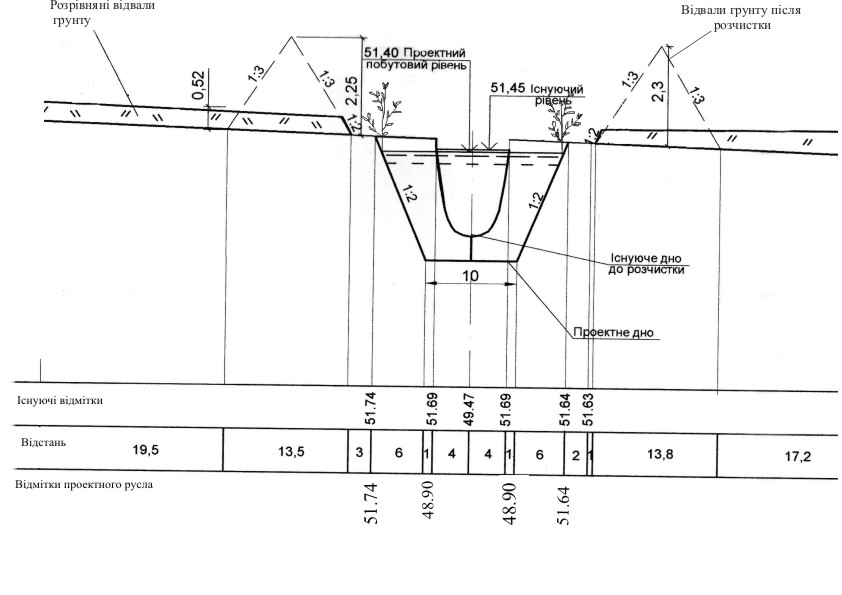 